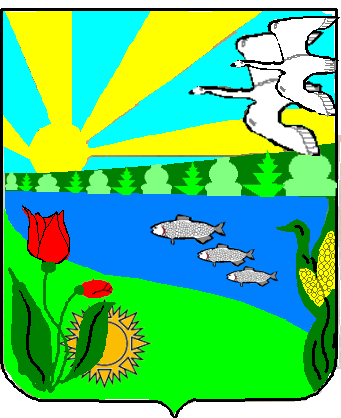 Волгоградская областьПесковатское сельское поселение Городищенского муниципального районах.Песковатка Городищенского муниципального района Волгоградской области  тел. (268) 4-11-17П О С Т А Н О В Л Е Н И Еот 14.02.2019 г.                                                                                                № 8О присвоении адреса	Руководствуясь Федеральным законом от 06.10.2003 № 131-ФЗ «Об общих принципах организации местного самоуправления в Российской Федерации», Федеральным законом от 28.12.2013 № 443-ФЗ «О федеральной информационной адресной системе и о внесении изменений в Федеральный закон «Об общих принципах организации местного самоуправления в Российской Федерации», постановлением Правительства Российской Федерации от 19.11.2014 № 1221 «Об утверждении Правил присвоения, изменения и аннулирования адресов» и по результатам инвентаризации проведенной в соответствии с постановлением Правительства РФ от 22.05.15 № 492 «О составе сведений об адресах, размещаемых в государственном адресном реестре, порядке межведомственного информационного взаимодействия при ведении государственного адресного реестра, о внесении изменений и признании утратившими силу некоторых актов правительства РФ», руководствуясь Уставом Песковатского сельского поселения, ПОСТАНОВЛЯЮ:1. Присвоить земельному участку, общей площадью 91000 кв.м,  расположенному в 0,5 км  восточнее х. Песковатка , с кадастровым номером 34:03:030004:29 адрес: Российская Федерация, Волгоградская обл., Городищенский муниципальный р-н, Песковатское сельское поселение, Территория Сельскохозяйственная, з/у 29.	2. Контроль за исполнением настоящего постановления возложить на ведущего специалиста администрации Печорину Е.В.Глава Песковатского сельского поселения                   ________________               //Торшин А.А.М.П.